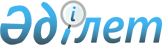 Шыңғырлау ауданы әкімдігінің 2018 жылғы 15 наурыздағы № 67 "Шыңғырлау ауданы әкімінің аппараты" мемлекеттік мекемесінің және жергілікті бюджеттен қаржыланатын аудандық атқарушы органдардың "Б" корпусы мемлекеттік әкімшілік қызметшілерінің қызметін бағалаудың әдістемесін бекіту туралы" қаулысына өзгерістер енгізу туралыБатыс Қазақстан облысы Шыңғырлау ауданы әкімдігінің 2022 жылғы 2 қыркүйектегі № 145 қаулысы
      Қазақстан Республикасының "Қазақстан Республикасындағы жергілікті мемлекеттік басқару және өзін-өзі басқару туралы", "Қазақстан Республикасының мемлекеттік қызметі туралы" Заңдарына және Қазақстан Республикасы Мемлекеттік қызмет істері және сыбайлас жемқорлыққа қарсы іс-қимыл агенттігі Төрағасының 2018 жылғы 16 қаңтардағы № 13 "Мемлекеттік әкімшілік қызметшілердің қызметін бағалаудың кейбір мәселелері туралы" (Қазақстан Республикасының Әділет министрлігінде 2018 жылы 1 ақпанда № 16299 болып тіркелді) бұйрығына сәйкес, аудан әкімдігі ҚАУЛЫ ЕТЕДІ:
      1. Шыңғырлау ауданы әкімдігінің 2018 жылғы 15 наурыздағы № 67 "Шыңғырлау ауданы әкімінің аппараты" мемлекеттік мекемесінің және жергілікті бюджеттен қаржыланатын аудандық атқарушы органдардың "Б" корпусы мемлекеттік әкімшілік қызметшілерінің қызметін бағалаудың әдістемесін бекіту туралы" (Нормативтік құқықтық актілерді мемлекеттік тіркеу тізілімінде № 5115 тіркелген) қаулысына келесі өзгерістер енгізілсін:
      көрсетілген қаулымен бекітілген "Шыңғырлау ауданы әкімінің аппараты" мемлекеттік мекемесінің және жергілікті бюджеттен қаржыланатын аудандық атқарушы органдардың "Б" корпусы мемлекеттік әкімшілік қызметшілерінің қызметін бағалаудың әдістемесінде:
      5-тармақ келесі редакцияда жазылсын:
      "5. Бағалауды өткізу үшін "Б" корпусы қызметшісін мемлекеттік лауазымға тағайындауға және мемлекеттік лауазымнан босатуға құқығы бар лауазымды тұлғамен (бұдан әрі – уәкілетті тұлға) персоналды басқару қызметі немесе ол болмаған жағдайда персоналды басқару қызметінің (кадр қызметінің) (бұдан әрі – персоналды басқару қызметі) міндеттерін атқару жүктелген өзге құрылымдық бөлімше (тұлға) жұмыс органы болып табылатын Бағалау жөніндегі комиссия (бұдан әрі – Комиссия) құрылады.
      Комиссия құрамы уәкілетті тұлғамен анықталады, комиссия мүшелерінің саны 5 адамнан кем болмауы тиіс.";
      41-тармақ келесі редакцияда жазылсын:
      "41. "Б" корпусының қызметшісін бағалау нәтижелерімен таныстыру жазбаша түрде жүргізіледі. Қызметші танысудан бас тартқан жағдайда, еркін түрде акт құрылып, персоналды басқару қызметімен және мемлекеттік органның басқа екі қызметшісімен қол қойылған акт толтырылады.
      Бұл ретте танысудан бас тартқан қызметшілерге бағалау нәтижелері мемлекеттік органдардың интранет-порталы және (немесе) мемлекеттік қызмет персоналы бойынша автоматтандырылған бірыңғай дерекқор (ақпараттық жүйенің) не электрондық құжат айналымы жүйесі арқылы осы Әдістеменің 40-тармағында көрсетілген мерзімде жолданады.";
      42-тармақ алынып тасталсын. 
      2. Осы шешім оның алғашқы ресми жарияланған күнінен кейін күнтізбелік он күн өткен соң қолданысқа енгізіледі.
					© 2012. Қазақстан Республикасы Әділет министрлігінің «Қазақстан Республикасының Заңнама және құқықтық ақпарат институты» ШЖҚ РМК
				
      Аудан әкімі

Ә.Мұханбетжанова
